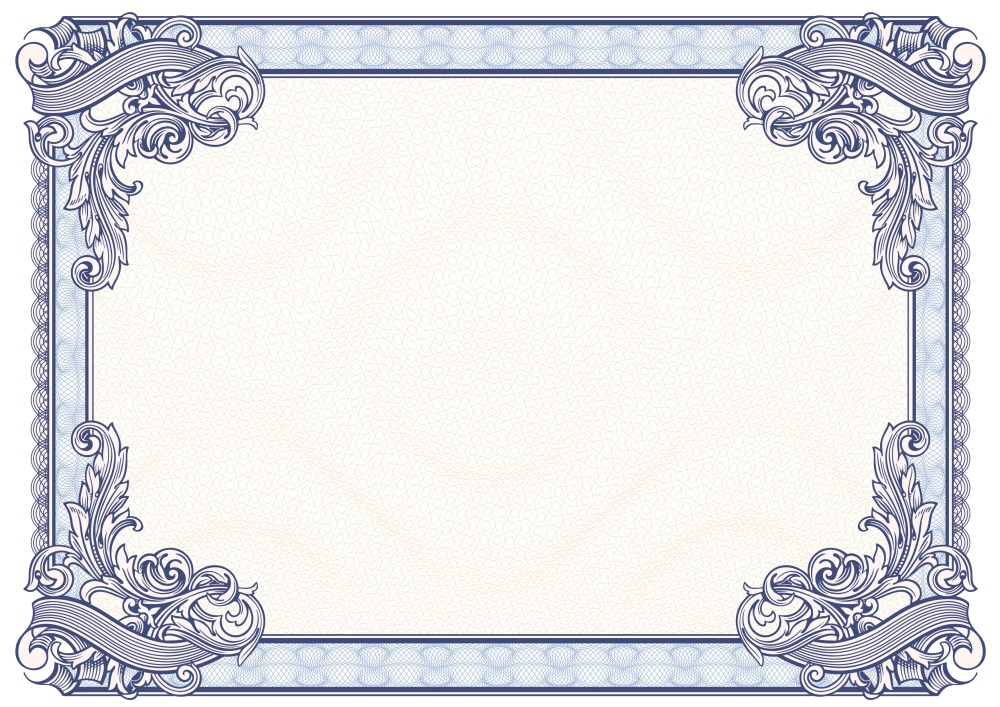 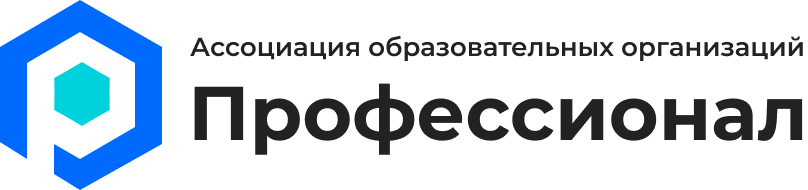 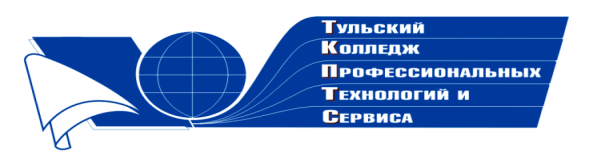 Государственное профессиональноеобразовательное учреждение  Тульской области «Тульский колледж профессиональных технологий и сервиса»СертификатНастоящим подтверждается, что Сакова Вера Владимировнапринимала участие   в общероссийском заочном конкурсе «Коллекция педагогического мастерства и творчества»  с рабочей программой учебной дисциплины УБП.08 «Астрономия»в номинации «Авторская рабочая программа»     Директор ГПОУ ТО       «ТКПТС»                                     С.С. Курдюмов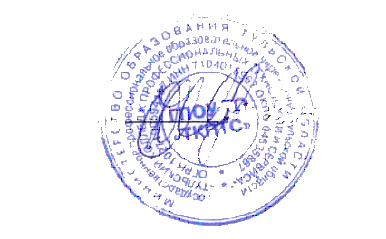 2020 год